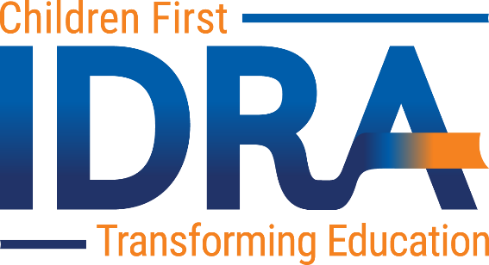 IDRA Education Policy Fellows ProgramApplication FormSee Call for Fellows for program details and eligibility requirements.Attach a cover letter and your curriculum vita or resumé.Attach your answers to the following questions (up to 500 words each).What is educational equity? How and with whom have you worked for educational equity in your personal and/or professional life? What do you hope to gain from this fellowship program? What do you hope to give to this fellowship program? How will you pursue educational equity in your career?Attach two references, one from a previous supervisor or employer and another from a previous or current colleague or collaborator. Submit your application materials by email to Terrence Wilson, J.D., at terrence.wilson@idra.org by September 30, 2021, at 11:59 PM CST. Contact informationContact informationContact informationContact informationName:Mailing AddressDate:City, State, Zip:Email:Phone:Institutional or Organizational Affiliation:Institutional or Organizational Affiliation:Current Position/Title:Current Position/Title:BackgroundApplication QuestionsReferencesApplication Packet submission